NOT: Bu form Anabilim Dalı Başkanlığı üst yazı ekinde word formatında enstitüye ulaştırılmalıdır.AKÜ.SBE.FORM.İDR-11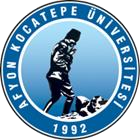 T.C.AFYON KOCATEPE ÜNİVERSİTESİ SOSYAL BİLİMLER ENSTİTÜSÜT.C.AFYON KOCATEPE ÜNİVERSİTESİ SOSYAL BİLİMLER ENSTİTÜSÜT.C.AFYON KOCATEPE ÜNİVERSİTESİ SOSYAL BİLİMLER ENSTİTÜSÜT.C.AFYON KOCATEPE ÜNİVERSİTESİ SOSYAL BİLİMLER ENSTİTÜSÜ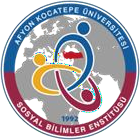 2022-2023 EĞİTİM-ÖGRETİM YILI BAHAR YARIYILIFELSEFE VE DİN BİLİMLERİ ANABİLİM DALI HAFTALIK DERS PROGRAMI(YÜKSEK LİSANS)2022-2023 EĞİTİM-ÖGRETİM YILI BAHAR YARIYILIFELSEFE VE DİN BİLİMLERİ ANABİLİM DALI HAFTALIK DERS PROGRAMI(YÜKSEK LİSANS)2022-2023 EĞİTİM-ÖGRETİM YILI BAHAR YARIYILIFELSEFE VE DİN BİLİMLERİ ANABİLİM DALI HAFTALIK DERS PROGRAMI(YÜKSEK LİSANS)2022-2023 EĞİTİM-ÖGRETİM YILI BAHAR YARIYILIFELSEFE VE DİN BİLİMLERİ ANABİLİM DALI HAFTALIK DERS PROGRAMI(YÜKSEK LİSANS)2022-2023 EĞİTİM-ÖGRETİM YILI BAHAR YARIYILIFELSEFE VE DİN BİLİMLERİ ANABİLİM DALI HAFTALIK DERS PROGRAMI(YÜKSEK LİSANS)2022-2023 EĞİTİM-ÖGRETİM YILI BAHAR YARIYILIFELSEFE VE DİN BİLİMLERİ ANABİLİM DALI HAFTALIK DERS PROGRAMI(YÜKSEK LİSANS)2022-2023 EĞİTİM-ÖGRETİM YILI BAHAR YARIYILIFELSEFE VE DİN BİLİMLERİ ANABİLİM DALI HAFTALIK DERS PROGRAMI(YÜKSEK LİSANS)2022-2023 EĞİTİM-ÖGRETİM YILI BAHAR YARIYILIFELSEFE VE DİN BİLİMLERİ ANABİLİM DALI HAFTALIK DERS PROGRAMI(YÜKSEK LİSANS)2022-2023 EĞİTİM-ÖGRETİM YILI BAHAR YARIYILIFELSEFE VE DİN BİLİMLERİ ANABİLİM DALI HAFTALIK DERS PROGRAMI(YÜKSEK LİSANS)GÜNLERGÜNLERGÜNLERGÜNLERGÜNLERGÜNLERGÜNLERGÜNLERGÜNLERSaatP.tesiSalı                Çarşamba                ÇarşambaPerşembe                         Cuma                         Cuma                         Cuma08:30Pozitif Psikoloji ve ManeviyatDoç. Dr. Mebrure DoğanDerslik 126CANLIPozitif Psikoloji ve ManeviyatDoç. Dr. Mebrure DoğanDerslik 126CANLIYeni Dini Hareketler Dr. Öğrt. Üyesi Zekiye Sönmez Derslik 126FORUMYeni Ahit ve Kur’anKarşılaştırmaları Dr. Öğrt. Üyesi Zekiye Sönmez Derslik 137FORUMYeni Ahit ve Kur’anKarşılaştırmaları Dr. Öğrt. Üyesi Zekiye Sönmez Derslik 137FORUMİstatistik Paket Programlarıyla Veri AnaliziArş. Gör. Dr. Şenay ÖzdemirDerslik 126FORUM09:30Pozitif Psikoloji ve ManeviyatDoç. Dr. Mebrure DoğanDerslik 126FORUMPozitif Psikoloji ve ManeviyatDoç. Dr. Mebrure DoğanDerslik 126FORUMYeni Dini Hareketler Dr. Öğrt. Üyesi Zekiye Sönmez Derslik 126FORUMYeni Ahit ve Kur’anKarşılaştırmaları Dr. Öğrt. Üyesi Zekiye Sönmez Derslik 137FORUMYeni Ahit ve Kur’anKarşılaştırmaları Dr. Öğrt. Üyesi Zekiye Sönmez Derslik 137FORUMİstatistik Paket Programlarıyla Veri AnaliziArş. Gör. Dr. Şenay ÖzdemirDerslik 126CANLI10:30Manevi Danışmanlık ve RehberlikDoç. Dr. Mebrure DoğanDerslik 126CANLIManevi Danışmanlık ve RehberlikDoç. Dr. Mebrure DoğanDerslik 126CANLIYeni Dini Hareketler Dr. Öğrt. Üyesi Zekiye Sönmez Derslik 126CANLIYeni Ahit ve Kur’anKarşılaştırmaları Dr. Öğrt. Üyesi Zekiye Sönmez Derslik 137CANLIYeni Ahit ve Kur’anKarşılaştırmaları Dr. Öğrt. Üyesi Zekiye Sönmez Derslik 137CANLIİstatistik Paket Programlarıyla Veri AnaliziArş. Gör. Dr. Şenay ÖzdemirDerslik 126FORUM11:30Manevi Danışmanlık ve RehberlikDoç. Dr. Mebrure DoğanDerslik 126FORUMManevi Danışmanlık ve RehberlikDoç. Dr. Mebrure DoğanDerslik 126FORUMFarabi Metafiziği Prof. Dr. İrfan Görkaş Derslik 137FORUMDin Eğitiminde Çağdaş Yaklaşımlar Dr. Öğrt. Üyesi Fatih ÇakmakDerslik 126CANLIDin Eğitiminde Çağdaş Yaklaşımlar Dr. Öğrt. Üyesi Fatih ÇakmakDerslik 126CANLIDin Eğitiminde Çağdaş Yaklaşımlar Dr. Öğrt. Üyesi Fatih ÇakmakDerslik 126CANLI13:00İbn-i Sina Epistemolojisi Dr. Öğrt.Üyesi Enes TaşDerslik 126CANLIManevi Danışmanlık ve RehberlikDoç. Dr.Mebrure DoğanDerslik 126FORUMFarabi Metafiziği Prof. Dr.İrfan Görkaş Derslik 137CANLIDin Eğitiminde Çağdaş Yaklaşımlar Dr. Öğrt. Üyesi Fatih Çakmak Derslik 126CANLIDin Eğitiminde Çağdaş Yaklaşımlar Dr. Öğrt. Üyesi Fatih Çakmak Derslik 126CANLIDin Eğitiminde Çağdaş Yaklaşımlar Dr. Öğrt. Üyesi Fatih Çakmak Derslik 126CANLI14:00İbn-i SinaEpistemolojisiDr. Öğrt. ÜyesiEnes TaşDerslik 126CANLIPozitif Psikoloji ve ManeviyatDoç. Dr. Mebrure DoğanDerslik 126Farabi Metafiziği Prof. Dr.İrfan Görkaş Derslik 137FORUMDin Eğitiminde Çağdaş Yaklaşımlar Dr. Öğrt. Üyesi Fatih Çakmak Derslik 126FORUMDin Eğitiminde Çağdaş Yaklaşımlar Dr. Öğrt. Üyesi Fatih Çakmak Derslik 126FORUMDin Eğitiminde Çağdaş Yaklaşımlar Dr. Öğrt. Üyesi Fatih Çakmak Derslik 126FORUM15:00İbn-i Sina Epistemolojisi Dr. Öğrt.Üyesi Enes TaşDerslik 126FORUMİslam Aile Ahlakı ve Felsefesi    Prof. Dr. İrfan Görkaş Derslik 137CANLIÇağdaş Öğrenme Kuramları ve Din Öğretimi Dr. Öğrt. Üyesi Fatih ÇakmakDerslik 126CANLI16.00İslam Aile Ahlakı ve Felsefesi    Prof. Dr. İrfan Görkaş Derslik 137FORUMÇağdaş Öğrenme Kuramları ve Din Öğretimi Dr. Öğrt. Üyesi Fatih ÇakmakDerslik 126CANLI17.00İslam Aile Ahlakı ve FelsefesiProf. Dr. İrfan Görkaş Derslik 137FORUMÇağdaş Öğrenme Kuramları ve Din Öğretimi Dr. Öğrt. Üyesi Fatih ÇakmakDerslik 126FORUM18:00